          Фотоотчет «Рождество  Христово»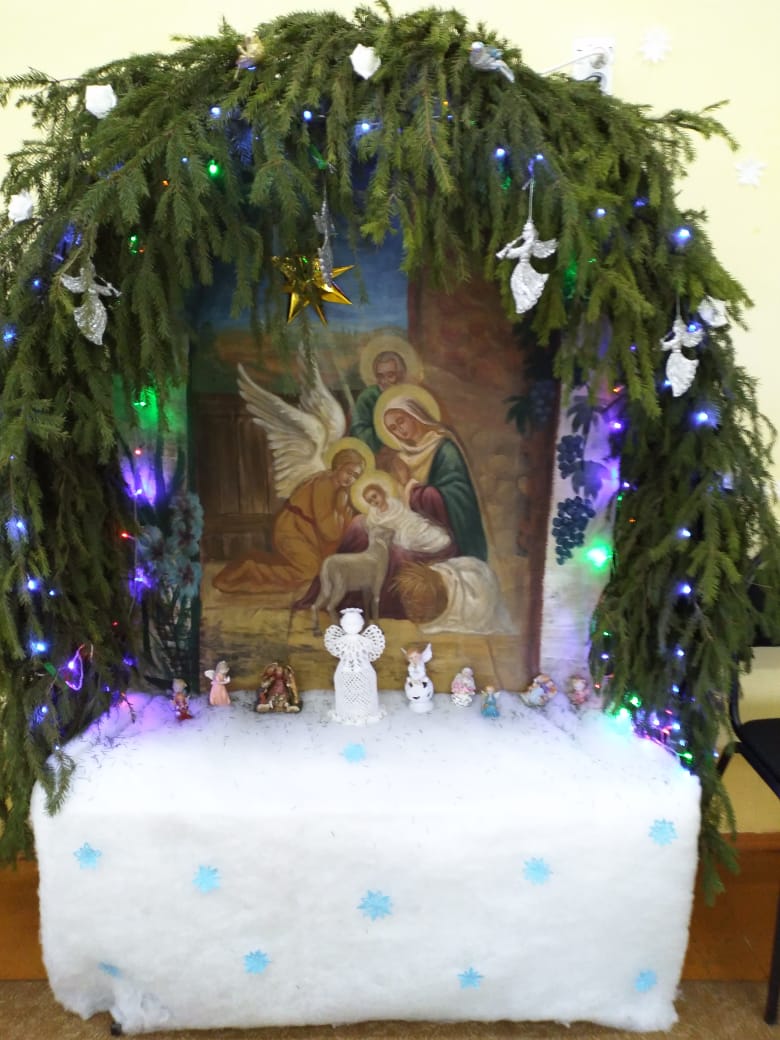 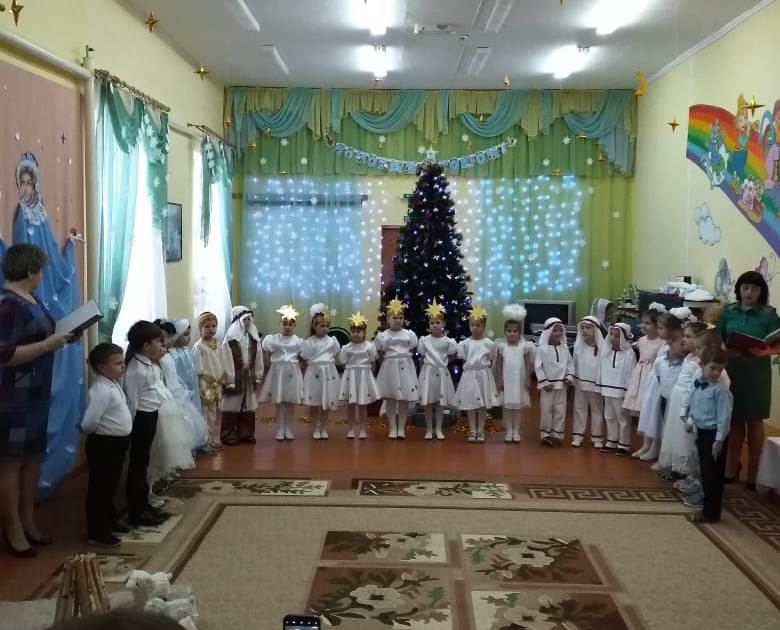 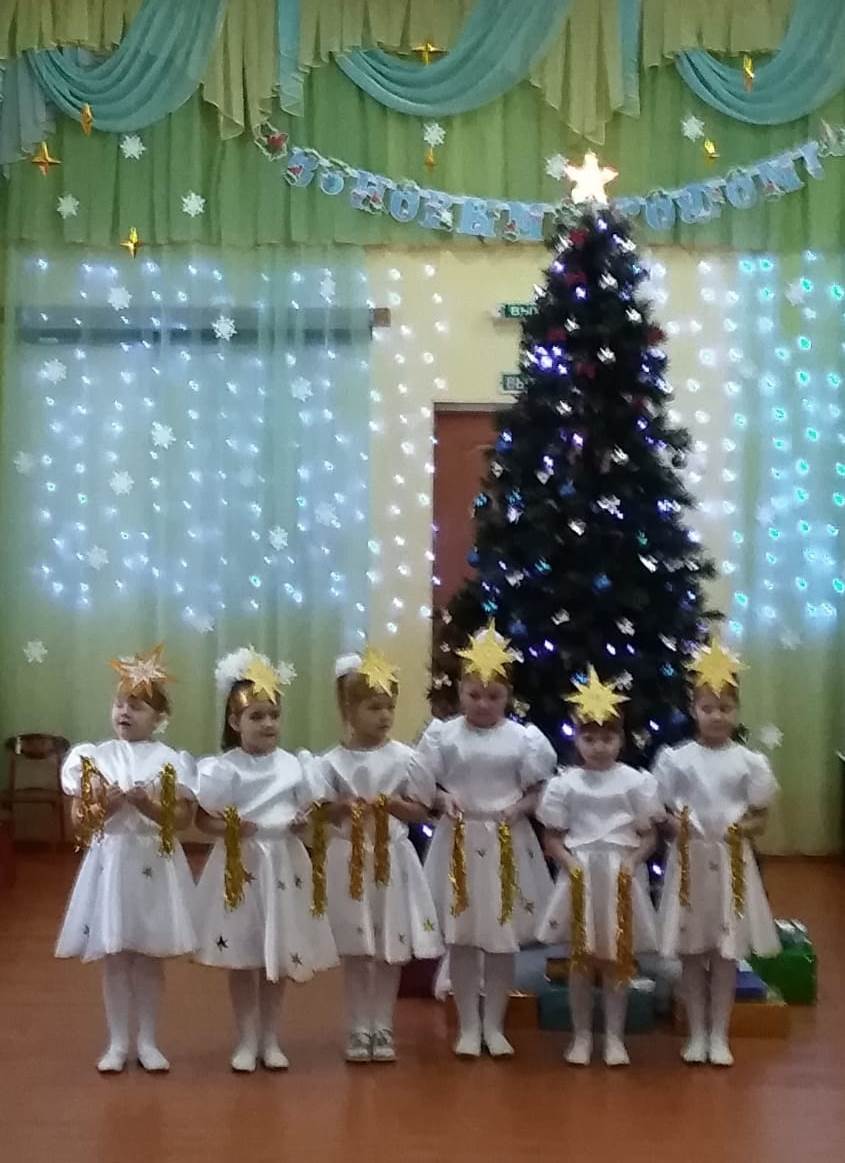 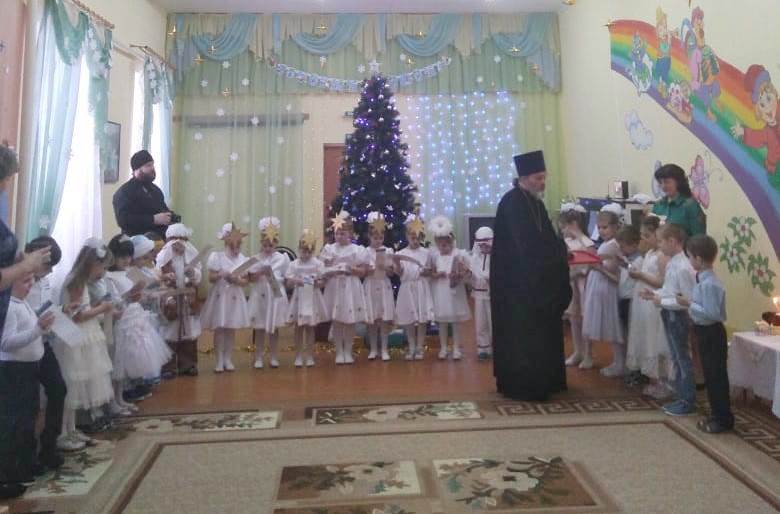 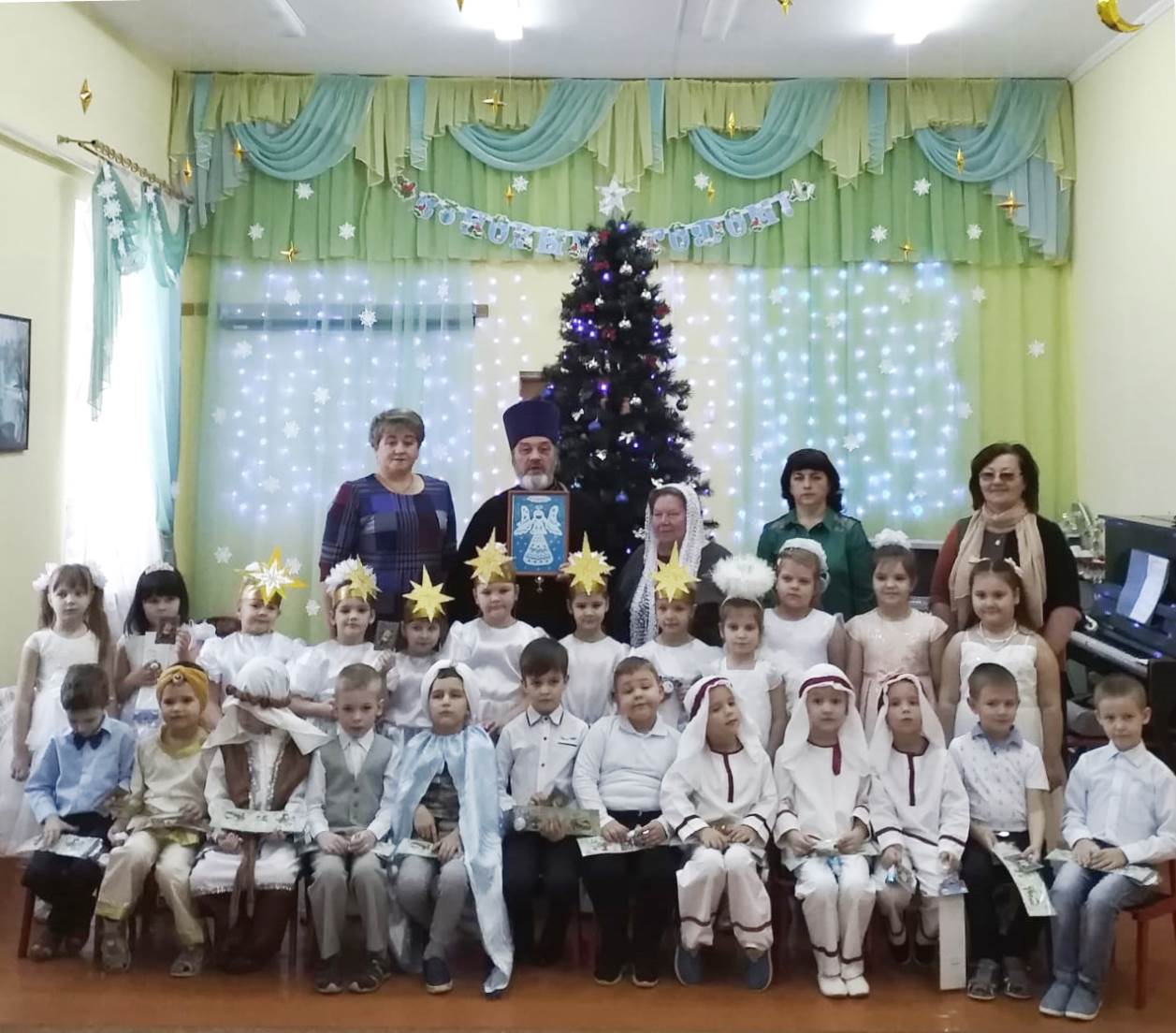 